Public Affairs Captain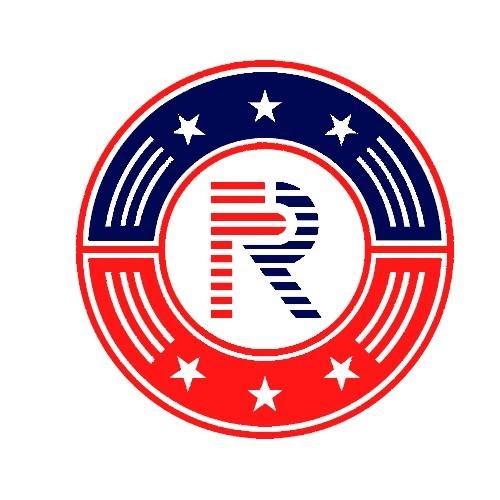 Public Affairs Captain: This position is about marketing and publicity.Responsibilities: Maintain Social Media AccountsFollow the national team guidelines for social media accountsMaintain email CommunicationMonthly local newsletterPublic RelationsMaintain relations with local media outletsSubmit Press Releases when necessaryPublicity ReportsAgain, to aid in the organization, transparency and accountability, maintaining good records of contact information will allow us to transition easily, build relationships and keep Freedom’s Ring USA professional and organized.Engage in Leadership Training       a. While we are young, these leaders will go through the same leadership training as the unit leaders.